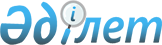 О внесении изменений и дополнения в решение районного маслихата от 28 декабря 2015 года №43/1 "О районном бюджете Жамбылского района на 2016-2018 годы"Решение Жамбылского районного маслихата Северо-Казахстанской области от 22 апреля 2016 года № 2/4. Зарегистрировано Департаментом юстиции Северо-Казахстанской области 18 мая 2016 года № 3754      В соответствии со статьями 106, 109 Бюджетного кодекса Республики Казахстан от 4 декабря 2008 года, статьей 6 Закона Республики Казахстан от 23 января 2001 года "О местном государственном управлении и самоуправлении в Республике Казахстан", статьей 26 Закона Республики Казахстан от 6 апреля 2016 года "О правовых актах", Жамбылский районный маслихатСеверо-Казахстанской области РЕШИЛ:

      1. Внести в решение Жамбылского районного маслихата от 28 декабря 2015 года №43/1 "О районном бюджете Жамбылского района на 2016-2018 годы" (зарегистрировано в Реестре государственной регистрации нормативных правовых актов под № 3549 от 13 января 2016 года, опубликовано 19 февраля 2016 года в газете "Ауыларайы", 19 февраля 2016 года в газете "Сельская новь"), следующие изменения и дополнения:

       пункт 1 изложить в новой редакции: 

      "1. Утвердить районный бюджет Жамбылского района на 2016-2018 годы согласно приложениям 1, 2 и 3 соответственно, в том числе на 2016 год в следующих объемах:

      1) доходы – 3 415 802,9 тысяч тенге, в том числе: 

      налоговые поступления – 361 876 тысяч тенге; 

      неналоговые поступления – 13 081 тысяч тенге; 

      поступления от продажи основного капитала – 7 116 тысяч тенге;

      поступления трансфертов – 3 033 729,9 тысяч тенге; 

      2) затраты – 3 413 096,6 тысяч тенге; 

      3) чистое бюджетное кредитование –4 953 тысяч тенге, в том числе: 

      бюджетные кредиты – 9 545 тысяч тенге; 

      погашение бюджетных кредитов – 4 592 тысяч тенге; 

      4) сальдо по операциям с финансовыми активами – 6 000 тысяч тенге: 

      приобретение финансовых активов – 6 000тысяч тенге;

      поступления от продажи финансовых активов государства – 0 тенге; 

      5) дефицит (профицит) бюджета – - 8 246,7 тысяч тенге; 

      6) финансирование дефицита бюджета – 8 246,7 тысяч тенге:

      поступление займов – 9 545тысяч тенге;

       погашение займов – 4 592 тысяч тенге;

       используемые остатки бюджетных средств – 3 293,7тысяч тенге.

       подпункт 1) пункта 15 изложить в новой редакции:

      "15. Учесть в районном бюджете на 2016 год целевые текущие трансферты из областного бюджета, в том числе:

      8 630 тысяч тенге – на развитие сельских населенных пунктов в рамках программы Дорожная карта занятости 2020, утвержденной Постановлением Правительства Республики Казахстан от 31 марта 2015 года №162 "Об утверждении Дорожной карты занятости 2020";

      дополнить пункт 15 подпунктами 3), 4) следующего содержания:

      "3) 3 598тысяч тенге –на проведение профилактических мероприятий против энзоотических болезней;

       4) 10 227,9 тысяч тенге – на текущий ремонт автомобильной дороги районного значения.";

       приложения 1, 5 к решению изложить в новой редакции, согласно приложениям 1, 2 к настоящему решению;

      2. Настоящее решение вводится в действие с 1 января 2016года.

 Бюджет Жамбылского района на 2016 год Расходы по сельским округам Жамбылского района на 2016 год
					© 2012. РГП на ПХВ «Институт законодательства и правовой информации Республики Казахстан» Министерства юстиции Республики Казахстан
				
      Председатель
II очередной сессии
Жамбылского районного
маслихата

Б. Мусабаев

      Секретарь Жамбылского
районного маслихата

Б.Мусабаев
Приложение 1 к решению маслихата Жамбылского района от 22 апреля 2016 года № 2/4Приложение 1 к решению маслихата Жамбылского района от 28 декабря 2015 года № 43/1Категория

Класс

Подкласс

Наименование

Сумма (тысяч тенге)

 1) Доходы

3 415 802,9

1

2

3

4

5

1

Налоговые поступления

361 876

01

Подоходный налог

22 500

2

Индивидуальный подоходный налог

22 500

03

Социальный налог

158 498

1

Социальный налог

158 498

04

Hалоги на собственность

91 493

1

Hалоги на имущество

44 535

3

Земельный налог

4 319

4

Hалог на транспортные средства

35 202

5

Единый земельный налог

7 437

05

Внутренние налоги на товары, работы и услуги

85 285

2

Акцизы

1 800

3

Поступления за использование природных и других ресурсов

73 100

4

Сборы за ведение предпринимательской и профессиональной деятельности

10 385

08

Обязательные платежи, взимаемые за совершение юридически значимых действий и (или) выдачу документов уполномоченными на то государственными органами или должностными лицами

4 100

1

Государственная пошлина

4 100

2

Неналоговые поступления

13 081

01

Доходы от государственной собственности

7 581

5

Доходы от аренды имущества, находящегося в государственной собственности

3 300

9

Прочие доходы от государственной собственности

4 281

06

Прочие неналоговые поступления

5 500

1

Прочие неналоговые поступления

5 500

3

Поступления от продажи основного капитала

7 116

03

Продажа земли и нематериальных активов

7 116

1

Продажа земли

7 116

4

Поступления трансфертов 

3 033 729,9

02

Трансферты из вышестоящих органов государственного управления

3 033 729,9

2

Трансферты из областного бюджета

3 033 729,9

Функциональная группа

Администратор

Программа

Наименование

Сумма (тысяч тенге)

Сумма (тысяч тенге)

1

2

3

А

В

В

2) Затраты

3 413 096,6

3 413 096,6

01

Государственные услуги общего характера

305 455

305 455

112

Аппарат маслихата района (города областного значения)

13 589

13 589

001

Услуги по обеспечению деятельности маслихата района (города областного значения)

13 589

13 589

122

Аппарат акима района (города областного значения)

84 149

84 149

001

Услуги по обеспечению деятельности акима района (города областного значения)

83 609

83 609

003

Капитальные расходы государственного органа

540

540

123

Аппарат акима района в городе, города районного значения, поселка, села, сельского округа

169 888

169 888

001

Услуги по обеспечению деятельности акима района в городе, города районного значения, поселка, села, сельского округа

164 063

164 063

022

Капитальные расходы государственного органа

5 825

5 825

458

Отдел жилищно-коммунального хозяйства, пассажирского транспорта и автомобильных дорог района (города областного значения)

9 522

9 522

001

Услуги по реализации государственной политики на местном уровне в области жилищно-коммунального хозяйства, пассажирского транспорта и автомобильных дорог

9 522

9 522

459

Отдел экономики и финансов района (города областного значения)

28 307

28 307

003

Проведение оценки имущества в целях налогообложения

820

820

010

Приватизация, управление коммунальным имуществом, постприватизационная деятельность и регулирование споров, связанных с этим

640

640

001

Услуги по реализации государственной политики в области формирования и развития экономической политики, государственного планирования, исполнения бюджета и управления коммунальной собственностью района (города областного значения)

26 397

26 397

015

Капитальные расходы государственного органа 

450

450

02

Оборона

5 644

5 644

122

Аппарат акима района (города областного значения)

5 644

5 644

005

Мероприятия в рамках исполнения всеобщей воинской обязанности

4 500

4 500

006

Предупреждение и ликвидация чрезвычайных ситуаций масштаба района (города областного значения)

572

572

007

Мероприятия по профилактике и тушению степных пожаров районного (городского) масштаба, а также пожаров в населенных пунктах, в которых не созданы органы государственной противопожарной службы

572

572

04

Образование

2 497 688

2 497 688

464

Отдел образования района (города областного значения)

2 470 963

2 470 963

009

Обеспечение деятельности организаций дошкольного воспитания и обучения

70 272

70 272

040

Реализация государственного образовательного заказа в дошкольных организациях образования

155 286

155 286

003

Общеобразовательное обучение

2 122 222

2 122 222

006

Дополнительное образование для детей

42 085

42 085

001

Услуги по реализации государственной политики на местном уровне в области образования 

9 799

9 799

004

Информатизация системы образования в государственных учреждениях образования района (города областного значения)

2 901

2 901

005

Приобретение и доставка учебников, учебно-методических комплексов для государственных учреждений образования района (города областного значения)

20 030

20 030

007

Проведение школьных олимпиад, внешкольных мероприятий и конкурсов районного (городского) масштаба

317

317

015

Ежемесячные выплаты денежных средств опекунам (попечителям) на содержание ребенка-сироты (детей-сирот), и ребенка (детей), оставшегося без попечения родителей

9 255

9 255

022

Выплата единовременных денежных средств казахстанским гражданам, усыновившим (удочерившим) ребенка (детей)-сироту и ребенка (детей), оставшегося без попечения родителей 

638

638

029

Обследование психического здоровья детей и подростков и оказание психолого-медико-педагогической консультативной помощи населению

12 104

12 104

067

Капитальные расходы подведомственных государственных учреждений и организаций

26 054

26 054

465

Отдел физической культуры и спорта района (города областного значения)

26 725

26 725

017

Дополнительное образование для детей и юношества по спорту

26 725

26 725

06

Социальная помощь и социальное обеспечение

155 518,1

155 518,1

464

Отдел образования района (города областного значения)

3 381

3 381

030

Содержание ребенка (детей), переданного патронатным воспитателям

3 381

3 381

451

Отдел занятости и социальных программ района (города областного значения)

152 137,1

152 137,1

002

Программа занятости

23 276

23 276

004

Оказание социальной помощи на приобретение топлива специалистам здравоохранения, образования, социального обеспечения, культуры, спорта и ветеринарии в сельской местности в соответствии с законодательством Республики Казахстан

1 000

1 000

005

Государственная адресная социальная помощь

2 000

2 000

007

Социальная помощь отдельным категориям нуждающихся граждан по решениям местных представительных органов

12 646

12 646

010

Материальное обеспечение детей-инвалидов, воспитывающихся и обучающихся на дому

1 049

1 049

014

Оказание социальной помощи нуждающимся гражданам на дому

48 954

48 954

016

Государственные пособия на детей до 18 лет

11 000

11 000

017

Обеспечение нуждающихся инвалидов обязательными гигиеническими средствами и предоставление услуг специалистами жестового языка, индивидуальными помощниками в соответствии с индивидуальной программой реабилитации инвалида

7 365

7 365

001

Услуги по реализации государственной политики на местном уровне в области обеспечения занятости и реализации социальных программ для населения

27 413

27 413

011

Оплата услуг по зачислению, выплате и доставке пособий и других социальных выплат

443

443

021

Капитальные расходы государственного органа 

138,1

138,1

025

Внедрение обусловленной денежной помощи по проекту Өрлеу

16 853

16 853

07

Жилищно-коммунальное хозяйство

45 402

45 402

123

Аппарат акима района в городе, города районного значения, поселка, села, сельского округа

2 551

2 551

027

Ремонт и благоустройство объектов в рамках развития городов и сельских населенных пунктов по Дорожной карте занятости 2020

2 551

2 551

458

Отдел жилищно-коммунального хозяйства, пассажирского транспорта и автомобильных дорог района (города областного значения)

2 500

2 500

033

Проектирование, развитие и (или) обустройство инженерно-коммуникационной инфраструктуры

2 500

2 500

464

Отдел образования района (города областного значения)

5 621

5 621

026

Ремонт объектов в рамках развития городов и сельских населенных пунктов по Дорожной карте занятости 2020

5 621

5 621

472

Отдел строительства, архитектуры и градостроительства района (города областного значения)

13 443

13 443

003

Проектирование и (или) строительство, реконструкция жилья коммунального жилищного фонда

150

150

004

Проектирование, развитие и (или) обустройство инженерно-коммуникационной инфраструктуры

6 808

6 808

058

Развитие системы водоснабжения и водоотведения в сельских населенных пунктах

6 485

6 485

123

Аппарат акима района в городе, города районного значения, поселка, села, сельского округа

21 287

21 287

008

Освещение улиц населенных пунктов

8 925

8 925

010

Содержание мест захоронений и погребение безродных

172

172

011

Благоустройство и озеленение населенных пунктов

12 190

12 190

08

Культура, спорт, туризм и информационное пространство

146 391

146 391

123

Аппарат акима района в городе, города районного значения, поселка, села, сельского округа

27 926

27 926

006

Поддержка культурно-досуговой работы на местном уровне

27 926

27 926

455

Отдел культуры и развития языков района (города областного значения)

39 414

39 414

003

Поддержка культурно-досуговой работы

39 414

39 414

465

Отдел физической культуры и спорта района (города областного значения)

20 125

20 125

001

Услуги по реализации государственной политики на местном уровне в сфере физической культуры и спорта

7 351

7 351

004

Капитальные расходы государственного органа

4 500

4 500

006

Проведение спортивных соревнований на районном (города областного значения) уровне

4 371

4 371

007

Подготовка и участие членов сборных команд района (города областного значения) по различным видам спорта на областных спортивных соревнованиях

3 903

3 903

455

Отдел культуры и развития языков района (города областного значения)

26 736

26 736

006

Функционирование районных (городских) библиотек

26 169

26 169

007

Развитие государственного языка и других языков народа Казахстана

567

567

456

Отдел внутренней политики района (города областного значения)

7 510

7 510

002

Услуги по проведению государственной информационной политики

7 510

7 510

455

Отдел культуры и развития языков района (города областного значения)

8 905

8 905

001

Услуги по реализации государственной политики на местном уровне в области развития языков и культуры

7 742

7 742

032

Капитальные расходы подведомственных государственных учреждений и организаций

1 163

1 163

456

Отдел внутренней политики района (города областного значения)

15 775

15 775

001

Услуги по реализации государственной политики на местном уровне в области информации, укрепления государственности и формирования социального оптимизма граждан

8 827

8 827

003

Реализация мероприятий в сфере молодежной политики

6 948

6 948

10

Сельское, водное, лесное, рыбное хозяйство, особо охраняемые природные территории, охрана окружающей среды и животного мира, земельные отношения

93 588

93 588

459

Отдел экономики и финансов района (города областного значения)

3 833

3 833

099

Реализация мер по оказанию социальной поддержки специалистов

3 833

3 833

462

Отдел сельского хозяйства района (города областного значения)

21 123

21 123

001

Услуги по реализации государственной политики на местном уровне в сфере сельского хозяйства

18 123

18 123

006

Капитальные расходы государственного органа

3 000

3 000

473

Отдел ветеринарии района (города областного значения)

23 481

23 481

001

Услуги по реализации государственной политики на местном уровне в сфере ветеринарии

16 803

16 803

006

Организация санитарного убоя больных животных

1 000

1 000

007

Организация отлова и уничтожения бродячих собак и кошек

1 000

1 000

008

Возмещение владельцам стоимости изымаемых и уничтожаемых больных животных, продуктов и сырья животного происхождения

1 080

1 080

009

Проведение ветеринарных мероприятий по энзоотическим болезням животных

3 598

3 598

463

Отдел земельных отношений района (города областного значения)

11 846

11 846

001

Услуги по реализации государственной политики в области регулирования земельных отношений на территории района (города областного значения)

10 246

10 246

003

Земельно-хозяйственное устройство населенных пунктов

1 600

1 600

473

Отдел ветеринарии района (города областного значения)

33 305

33 305

011

Проведение противоэпизоотических мероприятий

33 305

33 305

11

Промышленность, архитектурная, градостроительная и строительная деятельность

9 526

9 526

472

Отдел строительства, архитектуры и градостроительства района (города областного значения)

9 526

9 526

001

Услуги по реализации государственной политики в области строительства, архитектуры и градостроительства на местном уровне

9 306

9 306

015

Капитальные расходы государственного органа

220

220

12

Транспорт и коммуникации

121 375,9

121 375,9

123

Аппарат акима района в городе, города районного значения, поселка, села, сельского округа

5 952

5 952

013

Обеспечение функционирования автомобильных дорог в городах районного значения, поселках, селах, сельских округах

5 952

5 952

458

Отдел жилищно-коммунального хозяйства, пассажирского транспорта и автомобильных дорог района (города областного значения)

115 423,9

115 423,9

023

Обеспечение функционирования автомобильных дорог

32 275,9

32 275,9

045

Капитальный и средний ремонт автомобильных дорог районного значения и улиц населенных пунктов

81 936

81 936

037

Субсидирование пассажирских перевозок по социально значимым городским (сельским), пригородным и внутрирайонным сообщениям 

1 212

1 212

13

Прочие

31 010

31 010

469

Отдел предпринимательства района (города областного значения)

8 484

8 484

001

Услуги по реализации государственной политики на местном уровне в области развития предпринимательства

8 484

8 484

123

Аппарат акима района в городе, города районного значения, поселка, села, сельского округа

21 577

21 577

040

Реализация мер по содействию экономическому развитию регионов в рамках Программы "Развитие регионов"

21 577

21 577

459

Отдел экономики и финансов района (города областного значения)

949

949

012

Резерв местного исполнительного органа района (города областного значения) 

949

949

15

Трансферты

1 498,6

1 498,6

459

Отдел экономики и финансов района (города областного значения)

1 498,6

1 498,6

006

Возврат неиспользованных (недоиспользованных) целевых трансфертов

299,6

299,6

051

Трансферты органам местного самоуправления

1 199

1 199

3) Чистое бюджетное кредитование

4 953

4 953

Бюджетные кредиты

9 545

9 545

10

Сельское, водное, лесное, рыбное хозяйство, особо охраняемые природные территории, охрана окружающей среды и животного мира, земельные отношения

9 545

9 545

459

Отдел экономики и финансов района (города областного значения)

9 545

9 545

018

Бюджетные кредиты для реализации мер социальной поддержки специалистов

9 545

9 545

Категория

Класс

Подкласс

Наименование

Сумма (тысяч тенге)

Сумма (тысяч тенге)

5

Погашение бюджетных кредитов

4 592

4 592

01

Погашение бюджетных кредитов

4 592

4 592

1

Погашение бюджетных кредитов, выданных из государственного бюджета

4 592

4 592

Функциональная группа

Администратор

Программа

Наименование

Сумма (тысяч тенге)

Сумма (тысяч тенге)

4) Сальдо по операциям с финансовыми активами

6 000

6 000

Приобретение финансовых активов

6 000

6 000

13

Прочие

6 000

6 000

458

Отдел жилищно-коммунального хозяйства, пассажирского транспорта и автомобильных дорог района (города областного значения)

6 000

6 000

065

Формирование или увеличение уставного капитала юридических лиц

6 000

6 000

Категория

Класс

Подкласс

Наименование

Сумма (тысяч тенге)

Сумма (тысяч тенге)

6

Поступления от продажи финансовых активов государства

0

0

01

Поступления от продажи финансовых активов государства

0

0

1

Поступления от продажи финансовых активов внутри страны

0

0

5) Дефицит бюджета

-8 246,7

-8 246,7

6) Финансирование дефицита бюджета

8 246,7

8 246,7

7

Поступления займов

9 545

9 545

01

Внутренние государственные займы

9 545

9 545

2

Договоры займа

9 545

9 545

Функциональная группа

Администратор

Программа

Наименование

Сумма (тысяч тенге)

Сумма (тысяч тенге)

16

Погашение займов

4 592

4 592

459

Отдел экономики и финансов района (города областного значения)

4 592

4 592

005

Погашение долга местного исполнительного органа перед вышестоящим бюджетом

4 592

4 592

Категория

Класс

Подкласс

Наименование

Сумма (тысяч тенге)

Сумма (тысяч тенге)

8

Используемые остатки бюджетных средств

3 293,7

3 293,7

1

Остатки бюджетных средств

3 293,7

3 293,7

1

Свободные остатки бюджетных средств

3 293,7

3 293,7

Приложение 2 к решению маслихата Жамбылского района от 22 апреля 2016 года № 2/4Приложение 5 к решению маслихата Жамбылского района от 28 декабря 2015 года № 43/1Функциональная группа

Администратор

Программа

Наименование

Сумма (тысяч тенге)

1

Государственные услуги общего характера

169 888

123

Аппарат акима района в городе, города районного значения, поселка, села, сельского округа

169 888

001

Услуги по обеспечению деятельности акима района в городе, города районного значения, поселка, села, сельского округа

164 063

в том числе:

Архангельский сельский округ

15 132

Благовещенский сельский округ

14 334

Жамбылский сельский округ

10 249

Казанский сельский округ

10 018

Кайранкольский сельский округ

11 982

Кладбинский сельский округ

14 346

Майбалыкский сельский округ

11 844

Мирный сельский округ

12 119

Озерный сельский округ

9 526

Первомайский сельский округ

12 014

Пресновский сельский округ

21 714

Пресноредутский сельский округ

10 678

Троицкий сельский округ

10 107

022

Капитальные расходы государственного органа

5 825

в том числе:

Архангельский сельский округ

300

Благовещенский сельский округ

304

Жамбылский сельский округ

288

Казанский сельский округ

360

Кайранкольский сельский округ

150

Кладбинский сельский округ

300

Майбалыкский сельский округ

300

Мирный сельский округ

300

Озерный сельский округ

300

Первомайский сельский округ

350

Пресновский сельский округ

2 285

Пресноредутский сельский округ

330

Троицкий сельский округ

258

07

Жилищно-коммунальное хозяйство

23 838

123

Аппарат акима района в городе, города районного значения, поселка, села, сельского округа

23 838

027

Ремонт и благоустройство объектов в рамках развития городов и сельских населенных пунктов по Дорожной карте занятости 2020

2 551

в том числе:

Благовещенский сельский округ

2 551

008

Освещение улиц населенных пунктов

8 925

в том числе:

Архангельский сельский округ

160

Благовещенский сельский округ

1 400

Жамбылский сельский округ

180

Казанский сельский округ

310

Кайранкольский сельский округ

230

Кладбинский сельский округ

480

Майбалыкский сельский округ

370

Мирный сельский округ

205

Озерный сельский округ

215

Первомайский сельский округ

230

Пресновский сельский округ

4 910

Пресноредутский сельский округ

135

Троицкий сельский округ

100

010

Содержание мест захоронений и погребение безродных

172

в том числе:

Пресновский сельский округ

172

011

Благоустройство и озеленение населенных пунктов

12 190

в том числе:

Пресновский сельский округ

12 190

08

Культура, спорт, туризм и информационное пространство

27 926

123

Аппарат акима района в городе, города районного значения, поселка, села, сельского округа

27 926

006

Поддержка культурно-досуговой работы на местном уровне

27 926

в том числе:

Архангельский сельский округ

1 955

Благовещенский сельский округ

9 906

Казанский сельский округ

4 849

Кайранкольский сельский округ

1 321

Кладбинский сельский округ

1 979

Майбалыкский сельский округ

5 161

Мирный сельский округ

343

Пресновский сельский округ

2 412

12

Транспорт и коммуникации

5 952

123

Аппарат акима района в городе, города районного значения, поселка, села, сельского округа

5 952

013

Обеспечение функционирования автомобильных дорог в городах районного значения, поселках, селах, сельских округах

5 952

в том числе:

Жамбылский сельский округ

800

Мирный сельский округ

134

Пресновский сельский округ

4 988

Троицский сельский округ

30

13

Прочие

21 577

123

Аппарат акима района в городе, города районного значения, поселка, села, сельского округа

21 577

040

Реализация мер по содействию экономическому развитию регионов в рамках Программы "Развитие регионов" 

21 577

в том числе:

Архангельский сельский округ

702

Благовещенский сельский округ

4 404

Жамбылский сельский округ

590

Казанский сельский округ

940

Кайранкольский сельский округ

1 200

Кладбинский сельский округ

898

Майбалыкский сельский округ

733

Мирный сельский округ

632

Озерный сельский округ

848

Первомайский сельский округ

760

Пресновский сельский округ

8 272

Пресноредутский сельский округ

678

Троицкий сельский округ

920

Всего:

249 181

